The Mobile version Homepage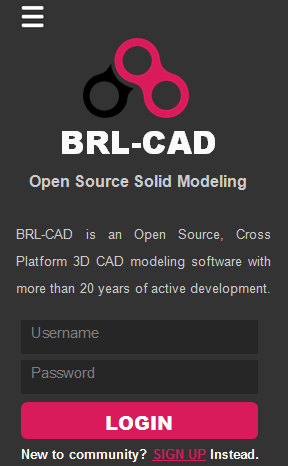 When the user swipes left or taps the menu button (on the top-left corner), it navigates to the following screen.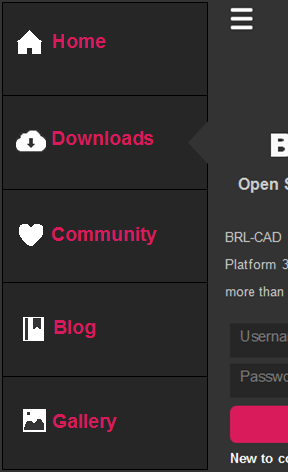 